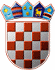            REPUBLIKA HRVATSKAKRAPINSKO-ZAGORSKA ŽUPANIJAUpravni odjel za gospodarstvo, poljoprivredu, turizam, promet i komunalnu infrastrukturuKLASA: 391-01/22-01/01URBROJ: 2140-06-22-4Krapina, 02. svibnja 2022.Na temelju članka 11. Zakona o pravu na pristup informacijama („Narodne novine“, broj 25/13. i 85/15.) i Kodeksa savjetovanja sa zainteresiranom javnošću u postupcima donošenja općih akata Krapinsko-zagorske županije („Službeni glasnik Krapinsko-zagorske županije“, broj 24/14.) upućuje seJ A V N I   P O Z I Vza savjetovanje sa zainteresiranom javnošću u postupku donošenja Akcijskog plana energetske učinkovitosti Krapinsko-zagorskežupanije za razdoblje 2022.-2024. godine	Sukladno odredbama Zakona o energetskoj učinkovitosti (NN 127/14, 116/18, 25/20, 32/21 i 41/21; dalje u tekstu: Zakon) na snazi od 24. travnja 2021. godine, jedinice područne (regionalne) samouprave i veliki gradovi obvezni su izraditi i usvojiti Akcijski plan energetske učinkovitosti. Člankom 11. Zakona, Akcijski plan je definiran kao planski dokument kojim se utvrđuje provedba politike za poboljšanje energetske učinkovitosti u jedinici područne (regionalne) samouprave koji se donosi za trogodišnje razdoblje. Akcijski plan donosi predstavničko tijelo jedinice područne (regionalne) samouprave, uz prethodnu suglasnost Nacionalnog koordinacijskog tijela za energetsku učinkovitost, najkasnije do 31. prosinca tekuće godine za sljedeće tri godine. Nacionalno koordinacijsko tijelo daje prethodnu suglasnost na prijedlog Akcijskog plana kojim potvrđuje usklađenost prijedloga s Integriranim nacionalnim energetskim i klimatskim planom i odredbama Pravilnika o sustavu za praćenje, mjerenje i verifikaciju ušteda energije. 	Ovaj Akcijski plan energetske učinkovitosti Krapinsko-zagorske županije za razdoblje 2022.-2024. godine donosi se u skladu s novim Pravilnikom o sustavu za praćenje, mjerenje i verifikaciju ušteda energije (NN 98/21, 30/22) te je dostavljen Nacionalnom koordinacijskom tijelu za energetsku učinkovitost (dalje u tekstu: NKT) tj. Ministarstvu gospodarstva i održivog razvoja koje je izdalo Krapinsko-zagorskoj županiji prethodnu suglasnost na isti. Sukladno odredbama Kodeksa savjetovanja sa zainteresiranom javnošću u postupcima donošenja općih akata Krapinsko-zagorska županije („Službeni glasnik Krapinsko-zagorske županije“, broj 24/14) poziva se zainteresirana javnost da svojim prijedlozima i sugestijama pridonese kvaliteti akta koji se donosi i da svoje primjedbe i prijedloge putem obrasca za sudjelovanje u javnoj raspravi (ispod teksta).	Popunjeni obrazac dostavite na adresu elektroničke pošte: gospodarstvo@kzz.hr do 16. svibnja 2022. godine ili na adresu Krapinsko-zagorska županija, Upravni odjel za gospodarstvo, poljoprivredu, turizam, promet i komunalnu infrastruktura, Magistratska 1, 49000 Krapina. 	Svi u roku pristigli prijedlozi razmotrit će se i oni prihvaćeni ugradit će se u konačni prijedlog Akcijskog plana energetske učinkovitosti Krapinsko-zagorske županije za razdoblje 2022.-2024. godine.  PROČELNICA                                                                                                   mr. Sanja Mihovilić, dipl.ing.Izradila:Ivanka Berislavić, univ.spec.oec.savjetnica za gospodarstvo